maj 2023KAZALO TABELTabela 1: Osnovni podatki o Občini Prevalje 2021, Vir: SURS, 2023.	4Tabela 2: Merila za izbor variante	15Tabela 3: Osnovni elementi investicije	17Tabela 4: Ocenjena vrednost investicije v stalnih in dinamika investicijskih vlaganj v letu 2023	18Tabela 5: Časovni načrt investicijskih aktivnosti	19Tabela 6: Viri financiranja v stalnih cenah	19Tabela 7: Zemljišča na katera posega rekonstrukcija	22KAZALO SLIKSlika 1: Grb Občine Prevalje 	4Slika 2: Lokacija Občine Prevalje	4Slika 3: Pogled v območje predvidenih posegov	9Slika 4: Pogled od P20 na cesto in most	9Slika 5: Pogled na interventno postavljen most po porušitvi	10Slika 6: Povezovanje razvojnih ciljev s strateškimi usmeritvami (vir: SRS 2030, 2017)	13Slika 7. Gradbena situacija	21Slika 8: Organizacija investicije	23OPREDELITEV INVESTITORJA, IZDELOVALCA INVESTICIJSKE DOKUMENTACIJE IN UPRAVLJAVCA TER DOLOČITEV STROKOVNIH DELAVCEV OZIROMA SLUŽB, ODGOVORNIH ZA NADZOR IN IZDELAVO USTREZNE INVESTICIJSKE, PROJEKTNE TER DRUGE DOKUMENTACIJEPredstavitev investitorjaObčina PrevaljeObčina Prevalje je del koroške statistične regije. Meri 58 km2. Po površini se med slovenskimi občinami uvršča na 119. mesto.Statistični podatki kažejo o tej občini tako sliko:Sredi leta 2021 je imela občina približno 6.812 prebivalcev. Po številu prebivalcev se je med slovenskimi občinami uvrstila na 77. mesto. Na kvadratnem kilometru površine občine je živelo povprečno 118 prebivalcev; torej je bila gostota naseljenosti tu večja kot v celotni državi (102 prebivalca na km2).Tabela 1: Osnovni podatki o Občini Prevalje 2021, Vir: SURS, 2023.Občina Prevalje je pričela z delovanjem 1.1.1999. Spada med srednje velike slovenske občine, saj meri 5.807 ha ali 58 km2 in ima 6.791 prebivalcev (2021).Prevalje ležijo na nadmorski višini 411 m in so geografsko, kulturno in upravno središče občine. Gospodarski razvoj občine še vedno v pretežni meri temelji na industrijski proizvodnji, kjer so najmočneje zastopane predelovalne dejavnosti, sledijo trgovina, proizvodnja kovin in kovinskih izdelkov, promet in gradbeništvo.Razvitost občine pokaže na svoj način tudi podatek o dolžini cest. V občini Prevalje je 114 km občinskih kategoriziranih cest in 85,2 km gozdnih cest. Skozi občino teče cca. 6 km glavne ceste II. reda G2-112 Holmec – Poljana – Ravne – Dravograd in cca. 800 m regionalne ceste II. reda R2-425 Poljana-Črna-Šentvid-Šoštanj-Velenje. Občina Prevalje namenja posebno pozornost komunalni opremljenosti in oskrbi z osnovnimi komunalnimi dobrinami. Zbiranje in odvoz ter odlaganje komunalnih odpadkov je zaupano podjetju KOCEROD d.o.o.. Oskrbo s pitno vodo, odvajanje in čiščenje komunalne in padavinske odpadne vode ter izvajanje pokopališče in pogrebne dejavnosti opravlja Javno komunalno podjetje Log d.o.o.. Vzdrževanje lokalnih cest in javnih poti izvaja koncesionar podjetje Slemenšek d.o.o.. S stanovanjskim fondom pa upravlja Stanovanjskemu podjetju d.o.o. Ravne na Koroškem. Občina zagotavlja osnovno vzgojo in izobraževanje v Osnovni šoli Franja Goloba Prevalje s podružnicami Holmec, Leše, Šentanel, predšolsko varstvo in vzgojo pa v vrtcu Prevalje (Vrtec Krojaček Hlaček in Vrtec Leše). Osnovno zdravstvo izvaja Zdravstveni dom Ravne na Koroškem, Zdravstvena postaja Prevalje. Zagotovljene so preskrbovalne, bančne, poštne in druge osebne storitve. Prevalje so že od nekdaj veljale za kraj živega kulturnega dogajanja in društvenega življenja. Z novo občino so društva dobila še večjo podporo. V občini je registriranih 7 kulturnih, 17 športnih društev  in 15 ostalih društev.Ministrstvo za naravne vire in prostorNa Ministrstvu za naravne vire in prostor zagotavljajo zdravo življenjsko okolje za vse prebivalke in prebivalce Republike Slovenije ter spodbujajo in usklajujejo prizadevanja za trajnostni razvoj, ki ob zagotavljanju družbene blaginje temelji na smotrni in varčni rabi naravnih virov. Prilagajanje na vedno bolj izrazite podnebne spremembe je eden ključnih izzivov današnjega časa, zato na ministrstvu stremijo h krepitvi ozaveščenosti prebivalk in prebivalcev Republike Slovenije o skupni odgovornosti za stanje v okolju.Zgodovina: Ministrstvo za naravne vire in prostor je od leta 1991 dalje vodilo 16 ministric in ministrov. Prvi minister oz. takrat še predsednik Republiškega komiteja za varstvo okolja in urejanje prostora je bil Miha Jazbinšek. Ministrstvo se je leta 1992 iz Republiškega komiteja preimenovalo v Ministrstvo za varstvo okolja in urejanje prostora, nato leta 1993 v Ministrstvo za okolje in prostor, leta 2002 v Ministrstvo za okolje, prostor in energijo. Leta 2004 se je preimenovalo v Ministrstvo za okolje in prostor. Leta 2012 je ministrstvo prenehalo delovati, naloge z delovnega področja okolja je prevzelo Ministrstvo za kmetijstvo in okolje, naloge z delovnega področja prostora pa Ministrstvo za infrastrukturo in prostor. Leta 2014 se je ponovno vzpostavilo Ministrstvo za okolje in prostor in sedaj v Ministrstvo za naravne vire in prostor.Predstavitev glavnega investitorja in upravljavcaObčina PrevaljeStrokovna služba, odgovorna za pripravo in nadzor nad pripravo investicijske, projektne in druge dokumentacijeANALIZA STANJA Z OPISOM RAZLOGOV ZA INVESTICIJSKO NAMEROOsnovni podatkiObčina Prevalje je del koroške statistične regije. Meri 58 km2. Po površini se med slovenskimi občinami uvršča na 119. mesto. Prevalje ležijo na nadmorski višini 411 m in so geografsko, kulturno in upravno središče občine. Gospodarski razvoj občine še vedno v pretežni meri temelji na industrijski proizvodnji, kjer so najmočneje zastopane predelovalne dejavnosti, sledijo trgovina, proizvodnja kovin in kovinskih izdelkov, promet in gradbeništvo.Razvitost občine pokaže na svoj način tudi podatek o dolžini cest. V občini Prevalje je 114 km občinskih kategoriziranih cest in 85,2 km gozdnih cest. Skozi občino teče cca. 6 km glavne ceste II. reda G2-112 Holmec – Poljana – Ravne – Dravograd in cca. 800 m regionalne ceste II. reda R2-425 Poljana-Črna-Šentvid-Šoštanj-Velenje. Občina Prevalje namenja posebno pozornost komunalni opremljenosti in oskrbi z osnovnimi komunalnimi dobrinami. Zbiranje in odvoz ter odlaganje komunalnih odpadkov je zaupano podjetju KOCEROD d.o.o.. Oskrbo s pitno vodo, odvajanje in čiščenje komunalne in padavinske odpadne vode ter izvajanje pokopališče in pogrebne dejavnosti opravlja Javno komunalno podjetje Log d.o.o.. Vzdrževanje lokalnih cest in javnih poti izvaja koncesionar podjetje Slemenšek d.o.o.. S stanovanjskim fondom pa upravlja  Stanovanjskemu podjetju d.o.o. Ravne na Koroškem. Občina zagotavlja osnovno vzgojo in izobraževanje v Osnovni šoli Franja Goloba Prevalje s podružnicami Holmec, Leše, Šentanel, predšolsko varstvo in vzgojo pa v vrtcu Prevalje (Vrtec Krojaček Hlaček in Vrtec Leše). Osnovno zdravstvo izvaja Zdravstveni dom Ravne na Koroškem, Zdravstvena postaja Prevalje. Zagotovljene so preskrbovalne, bančne, poštne in druge osebne storitve. Prevalje so že od nekdaj veljale za kraj živega kulturnega dogajanja in društvenega življenja. Z novo občino so društva dobila še večjo podporo. V občini je registriranih 7 kulturnih, 17 športnih društev  in 15 ostalih društev.Analiza obstoječega stanjaOb močnejšem deževju je med 7. in 8. julijem 2019 je prišlo do porušitve AB mostu preko potoka, istočasno pa je povzročilo večje poškodbe na cesti. Investitor je izvedel začasni most za prevoznost do kmetij in kmetijskih površin. Ruševine obstoječega mostu so bile odpeljane na deponijo. V območju obdelave je predvidena rekonstrukcija lokalne ceste z nadomestno izgradnjo premostitve. Most je potrebno zamenjati z ustrezno dimenzijo, ki bo temeljila na hidravličnem izračunu. Strugo v območju vtoka in iztoka pa je potrebno ustrezno preurediti in zavarovati. Obstoječi most je bil svetlega razpona 4,1m, temeljen je bil na kamnito betonskih opornikih, prekladna konstrukcija je bila lesena na jeklenih nosilcihObčina Prevalje je oceno škode, ki je nastala v neurju s poplavami, močnim vetrom in točami, 7. in 8. julija 2019 prijavila v aplikacijo AJDA evidentirano pod ID iz AJDE: 1152779, vloga št. 0058-21428043-05-0005. Projekt je uvrščen v Program odprave posledic neposredne škode na stvareh zaradi poletnih neurij s poplavami v letu 2019.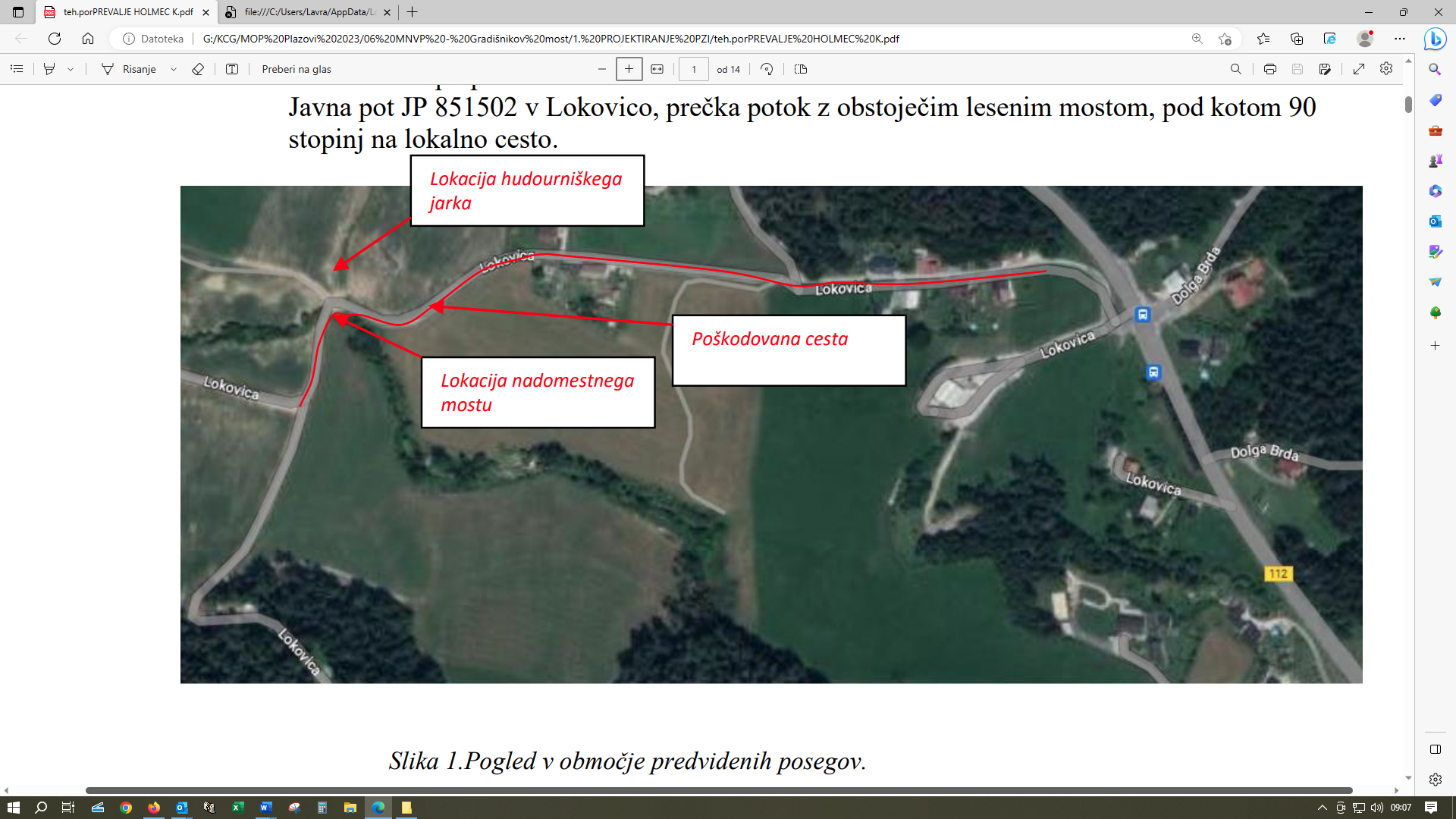 Slika 3: Pogled v območje predvidenih posegov  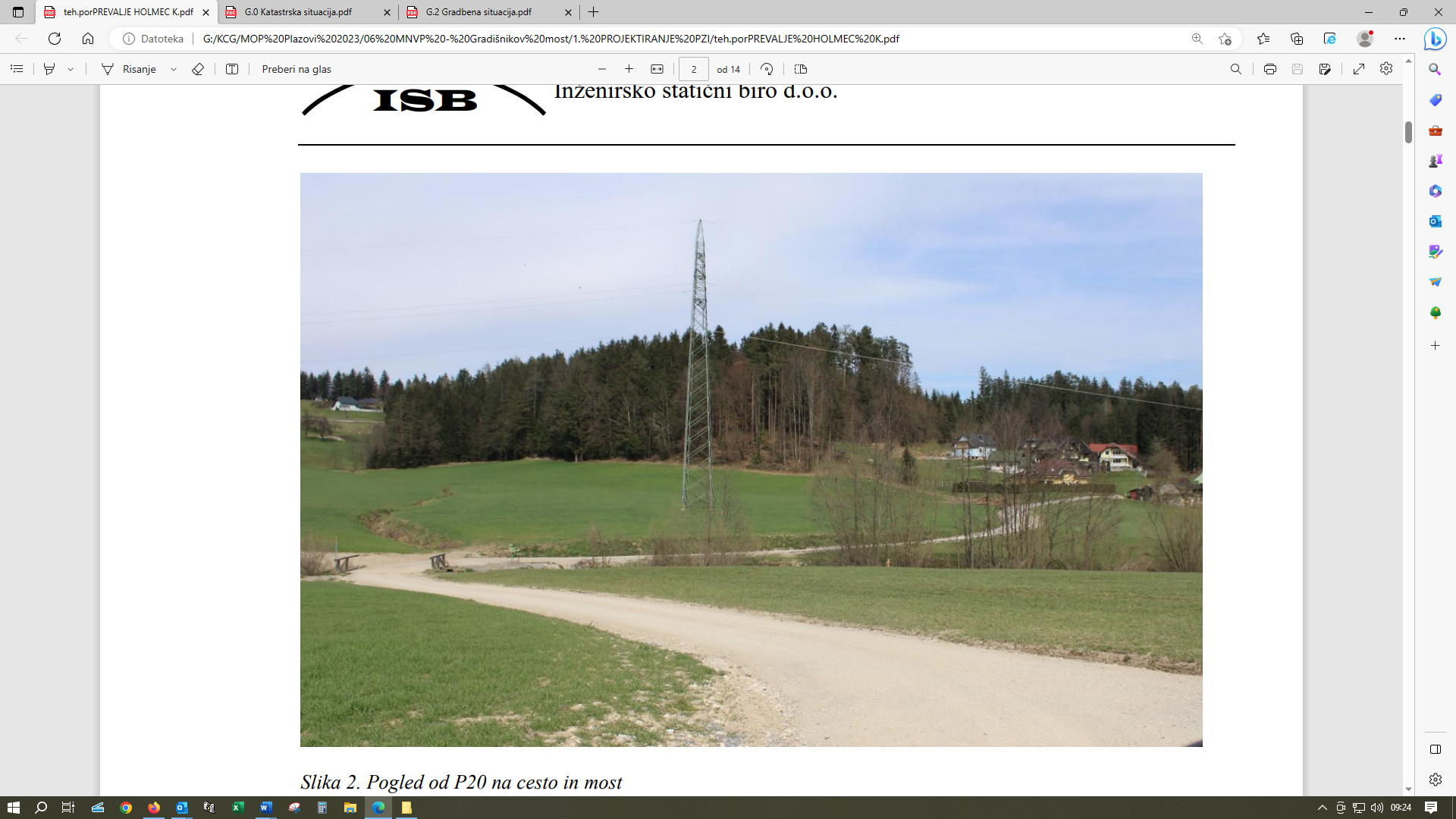 Slika 4: Pogled od P20 na cesto in most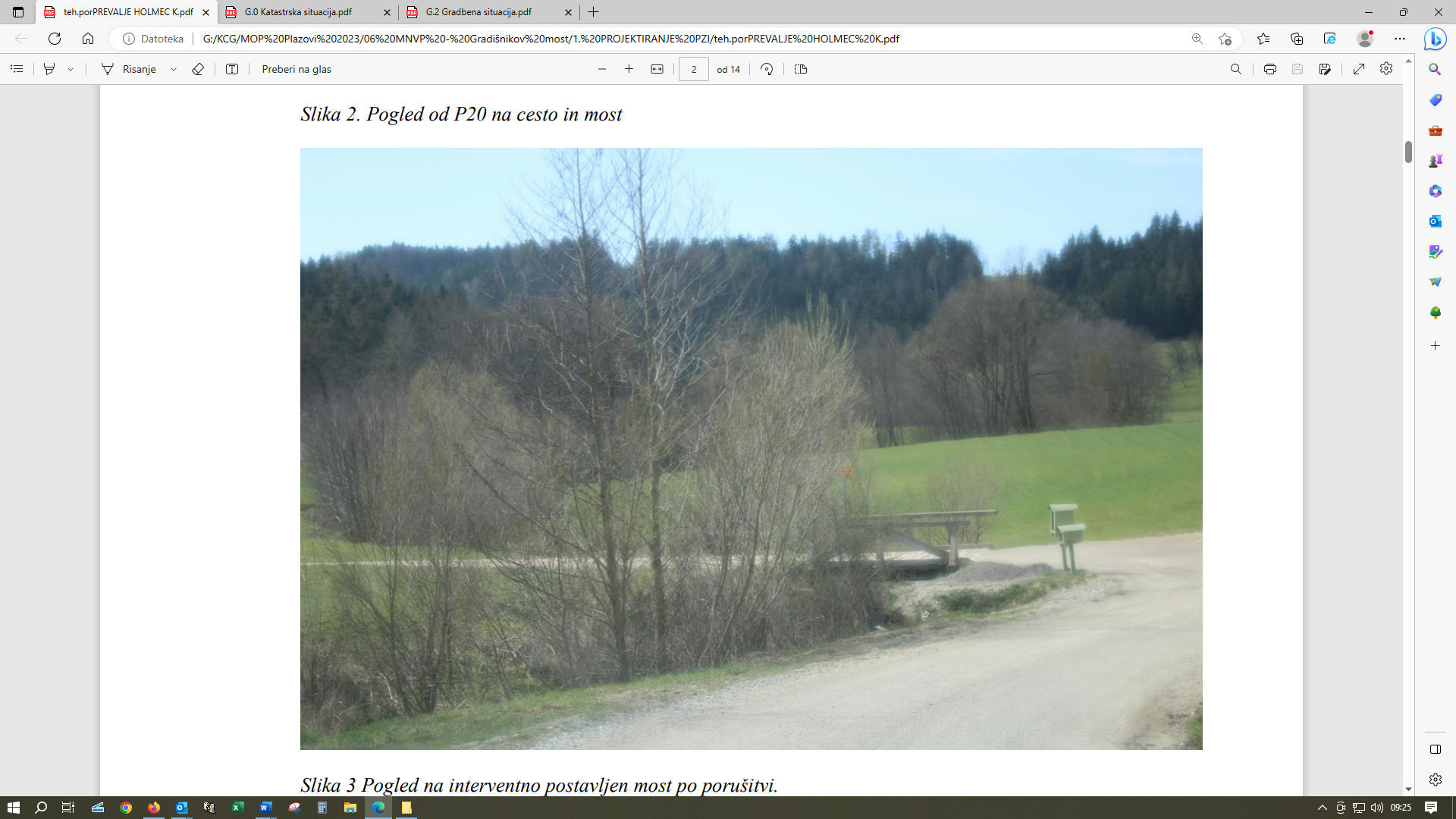 Slika 5: Pogled na interventno postavljen most po porušitvi Obravnavan projekt skuša izboljšati območje ceste JP 851502 cesta na Lokovico v skupni dolžini cca. 340 m. Tehnično poročilo načrta PZI št. 1024/23 za rekonstrukcijo javne poti navaja da trasa skupne dolžine cca. 340 m poteka deloma po gozdnatem obrnočju in deloma med nekoliko  bolj položnirni  travniki.  Asfaltno vozišče je precej poškodovano in deformirano (mrežne in linijske razpoke ter udarne jame), delno je slabo urejeno odvodnjavanje površinskih vod.Razlogi za investicijsko namero in prikaz potreb, ki jih bo zadovoljevala investicijaNajpomembnejši razlog za investicijo je varnost terena ceste JP 851502- cesta na Lokovico v skupni dolžini cca. 340 m, ki trenutno zaradi slabega stanja ogroža cestni promet v tem delu Prevalj. Glede na družbeni in gospodarski pomen gre za javno pot med glavno cesto Poljana – MP Holmec in naseljem Lokovica. Služijo za promet osebnih vozil, kmetijske mehanizacije, številnih manjših kamionov in gozdnih kamionov za odvoz lesa. Ceste so bistvenega pomena predvsem za lokalno prebivalstvo. Na njej so vidne deformacije cestišča, kot so različna širina cestišča na različnih koncih cestišča, mrežne ter vzdolžne razpoke ter udarne jame zaradi neustrezno urejenega odtekanje vode.OPREDELITEV RAZVOJNIH MOŽNOSTI IN CILJEV INVESTICIJE TER USKLAJENOST Z RAZVOJNIMI STRATEGIJAMI IN POLITIKAMIRazvojne možnosti in cilji investicijeNamen investicijeOsnovni namen investicije je sanacija obstoječe ceste na javni poti JP 851502- cesta na Lokovico v skupni dolžini cca. 340 m ter z nadomestno izgradnjo premostitve mostu » Gradišnikov most«  in s tem prispevati k razvoju urbane mobilnosti in varstvu okolja v Občini Prevalje. Ceste imajo nizko prometno obremenitev, na njih je povečan odstotek osebnih vozil in kmetijske mehanizacije ter številnih gozdnih kamionov za odvoz lesa. Cesta je bistvenega pomena predvsem za lokalno prebivalstvo. Splošni cilji investicijeizboljšati varnost in prevoznost na cesti,izboljšati kakovost življenja v občini,uravnotežiti prometno ponudbo,prispevati k učinkoviti in enakopravni dostopnosti,izboljšati prometno varnost,zmanjšati količine meteornih in površinskih vod v naselju Lokovica,Specifični cilji operacije so vezani predvsem na izvedbo investicije in zajemajo:širina mostu se poveča na 6 m (trenutno 5,2 m), ureditev struge, ureditev območja vtoka in iztoka, priprava podlage, izkop obstoječega terena priprava utrjenega gramoznega tampona,izvedbo drenaže cestnega telesa,izvedbo utrjene gramozne bankine, asfaltiranje vozišča,Usklajenost investicijskega projekta s strateškimi in razvojnimi dokumentiV spodnjem seznamu prikazujemo usklajenosti investicijskega projekta z državnim strateškim razvojnim dokumentom in drugimi razvojnimi dokumenti, usmeritvami Skupnosti ter strategijami in izvedbenimi dokumenti strategij posameznih področij in dejavnost.Operativni program za izvajanje Evropske kohezijske politike v obdobju 2014-2020, 4 Prednostna os. »Trajnostna raba in proizvodnja energije in pametna omrežja«, tematski cilj 4: »Podpora prehodu na gospodarstvo z nizkimi emisijami ogljika v vseh sektorjih«, prednostni naložbi 4.4.: »Spodbujanje nizkoogljičnih strategij za vse vrste območij, zlasti za mestna območja, vključno s spodbujanjem trajnostne multimodalne urbane mobilnosti in ustreznimi omilitvenimi prilagoditvenimi ukrepi«, specifični cilj 1: »Razvoj urbane mobilnosti za izboljšanje kakovosti zraka v mestih«, saj predstavlja investicijo v operacijo trajnostne mobilnosti.Regionalni razvojni program za Koroško razvojno regijo 2020 – 2027: Investicija je skladna z naslednjimi razvojnimi prioritetami dokumenta: P2: Bolj zelena Koroška - Ukrep 2.2:  Varovanje okolja in naravnih virov, in P3: Bolj dostopna in trajnostno mobilna Koroška - Ukrep 3.1: Bolj trajnostna mobilnost.Načrt razvojnih programov Občine Prevalje 2023-2026 Pod poglavjem 13 PROMET, PROMETNA INFRASTRUKTURA IN KOMUNIKACIJE - 1302 Cestni promet in infrastruktura, 13029001 Upravljanje in tekoče vzdrževanje občinskih cest ter 13029002 Investicijsko vzdrževanje in gradnja občinskih cest dokument predvidi projekt. Strategija razvoja Slovenije (v nadaljevanju SRS) je krovna nacionalna razvojna strategija, ki izhaja iz načel trajnostnega razvoja in integracije razvojnih politik.SRS opredeljuje vizijo in cilje razvoja Slovenije ter pet razvojnih prioritet z akcijskimi načrti. V ospredju nove strategije je celovita blaginja vsakega posameznika ali posameznice. Zato se strategija ne osredotoča samo na gospodarska vprašanja, temveč vključuje socialna, okoljska, politična in pravna ter kulturna razmerja.Osrednji cilj Strategije razvoja Slovenije 2030 je zagotoviti kakovostno življenje za vse. Uresničiti ga je mogoče z uravnoteženim gospodarskim, družbenim in okoljskim razvojem, ki upošteva omejitve in zmožnosti planeta ter ustvarja pogoje in priložnosti za sedanje in prihodnje rodove. Na ravni posameznika se kakovostno življenje kaže v dobrih priložnostih za delo, izobraževanje in ustvarjanje, v dostojnem, varnem in aktivnem življenju, zdravem in čistem okolju ter vključevanju v demokratično odločanje in soupravljanje družbe. Strateške usmeritve države za doseganje kakovostnega življenja so: vključujoča, zdrava, varna in odgovorna družba, učenje za in skozi vse življenje, visoko produktivno gospodarstvo, ki ustvarja dodano vrednost za vse,ohranjeno zdravo naravno okolje, visoka stopnja sodelovanja, usposobljenosti in učinkovitosti upravljanja.Strategija razvoja Slovenije predvideva 12 temeljnih ciljev. Operacija je skladna s cilji:Cilj 5: Gospodarska stabilnost,Cilj 7: Vključujoč trg dela in kakovostna delovna mesta,Cilj 8: Nizkoogljično krožno gospodarstvo,Cilj 9: Trajnostno upravljanje naravnih virov,Cilj 12: Učinkovito upravljanje  in kakovostne javne storitve.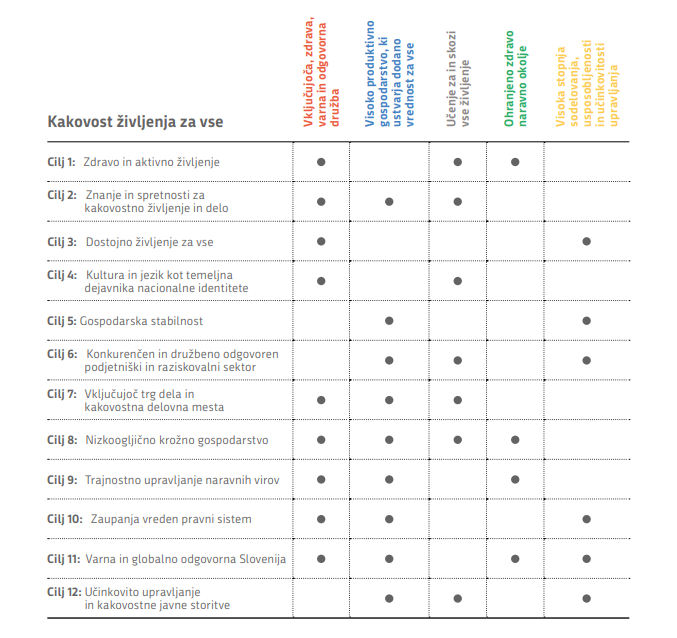 Slika 6: Povezovanje razvojnih ciljev s strateškimi usmeritvami (vir: SRS 2030, 2017)  SCENARIJ »Z« INVESTICIJO V PRIMERJAVI S SCENARIJEM »BREZ« INVESTICIJEV okviru tega dokumenta smo skladno z zahtevami Uredbe o enotni metodologiji za pripravo in obravnavo investicijske dokumentacije na področju javnih financ (Ur. l. RS, št. 60/06, 54/10 in 27/16), upoštevali:varianto »brez« investicije invarianto »z« investicijo.Varianta »brez« investicijeVarianta brez investicije je tista varianta, ki ne predvideva izvedbe investicije ali kakršnihkoli aktivnosti za izboljšanje trenutnega stanja. V tem primeru se sanacija nestabilne ceste JP 851502- cesta na Lokovico ne izvede.V primeru, da se investicija ne izvede, se bodo Občina Prevalje in prebivalci še naprej soočali s težavami, nastalimi kot posledica neureje odvodnje ter cestišča in nevarnega mostu.Na podlagi navedenega varianto »brez investicije« ocenjujemo kot nesprejemljivo in je v nadaljevanju več ne obravnavamo. Varianta »z« investicijoLokacija nestabilnega terena se nahaja na delu ceste JP 851502- cesta na Lokovico v skupni dolžini cca. 340 m. Cesta nujno potrebuje ureditev. Variacija »z« investicijo prepreči nadaljnjo nastajanje škode na cestišču, kar cesto naredi bolj prevozno, varno in dolgoročno zaščiteno pred posledicami plazov. Predvidena dela projekta za sanacijo nestabilne ceste JP 851502- cesta na Lokovico in ureditve mostu so podrobneje navedena v točki 5.1 Vrsta investicije. Za uspešno izvedbo investicije ni potrebna pridobitev gradbenega dovoljenja. Z izgradnjo vozišča posegamo tudi na parcele izven obstoječe ceste. Parcele s posegi so prikazane na priloženi katastrski situaciji v grafičnih prilogah v vodilni mapi projekta. Posega se na 15 parcel (naštete v točki 6.3 Podatki o zemljiških parcelah).Izbor variante in obrazložitev razlogovZa izbor optimalne izmed zgoraj navedenih variant smo uporabili tabelarični prikaz posameznih meril, preko katerih smo preučevali vpliv posamezne variante. Za opis vpliva posamezne variante na določeno merilo je bil uporabljen naslednji točkovalni sistem:negativen vpliv (-1 točka) – varianta ima negativen vpliv na določeno merilo,nevtralen vpliv (0 točk) – varianta nima ne negativnega ne pozitivnega vpliva na merilo,pozitiven vpliv (1 točka) – varianta ima pozitiven vpliv na določeno merilo.Tabela 2: Merila za izbor varianteNa podlagi zgoraj predstavljenih variant, je varianta »z« investicijo najbolj smiselna in nujna ter edina sprejemljiva varianta, saj omogoča izvedbo nujnega investicijskega projekta.Varianta »brez« investicije je neprimerna in predvideva ohranjanje obstoječega stanja, kar pa ne prinaša pozitivnih vplivov na reševanje infrastrukturnih in okoljskih problemov. Iz zgodnje primerjalne tabele je razvidno, da ima varianta »z« investicijo bistvene prednosti v primerjavo z varianto »brez« investicije in je zato tudi edina sprejemljiva rešitev.OPREDELITEV VRSTE INVESTICIJE IN OCENA INVESTICIJSKIH STROŠKOVVrsta investicijeInvesticija predvideva sanacijo ceste JP 851502- cesta na Lokovico (ID iz AJDE: 1152799). V projektni dokumentaciji je obdelan odsek od (profil P1, 0+00,00), pa do profila (P24, 0+340,00). Skupna obravnavana trasa cestišč znaša cca. 340 m. V veliki večini investicija predstavlja vzdrževalna dela, za katera pridobitev gradbenega dovoljenja v skladu z Gradbenim zakonom (Uradni list RS, št. 199/21 in 105/22 – ZZNŠPP) ni potrebna.DIIP je bil izdelan meseca maja 2023. Predvidena dela projekta za ureditev ceste oz. nestabilnega terena JP 851502- cesta na Lokovico: Nadomestni most:izvede se demontaža in porušitev začasnega mostu,  odstranijo se začasni oporniki in izvede zakoličba novega nadomestnega mostu,  uredi se začasna preusmeritve vodotoka-usmerjevalni "lijak",  vgradnja tirnic, L=2,5m (odrezani na konico dolžine 30cm)  vgradnja rebrastih PP ID fi 600mm dolžine 60m za prevajanje min. pretokov,  izvedejo se masivni kamnito betonski oporniki  izvede se nosilni oder, izvedba voziščne plošče in robnih nosilcev izvede se krov (hidroizolacija, asfalt itd.) po izgradnji mostu se izvede zavarovanje struge s skalami v betonu ostale brežine se obložijo z masivnimi skalami v naklonu 1:1. Voziščne konstrukcije:dograditi nasip in uvaljati planum in spodnji ustroj nasipa dograditi z gramoznim-kamnitim materialom za navezovalni del  40 cm zmrzlinsko odpornega kamnitega materiala TD 0/6430 cm tamponskega drobljenca TD0/32, - AC 16surf B70/100, A3, d=7cm. odvodnjavanje je speljano preko muld bankin, ureditev brežin (pohumuzirane in zatravljene).  Odvodnjavanje: V območju P14 se izvede nov prepust PP ID 1000mm in uredi vtočno korito v kamnito betonski izvedbi. Vzdolž ceste se izvedejo drenaže DKC cevi s pripadajočimi jaški, na katere se navežejo sekundarne drenaže.Obnova cestišča: po sanaciji plazu je predvidena izvedba obnove zgornjega ustroja ceste po obstoječi trasi v območju posegov . Obnova cestišča: TD 0/64mm, d=35cm TD 0/32mm d=20-30cm AC 16,surf B 70/100, A3, d=7cmTabela 3: Osnovni elementi investicije Ocena investicijskih stroškovOcena vrednosti investicije temelji na naslednjih predpostavkah:Dinamika vlaganj v investicijo je oblikovana na osnovi časovnega načrta investicije. Celotna operacija bo predvidoma izvedena v letu 2023.»PZI za sanacijo nestabilne ceste JP 851502 in za nadomestni most. Gradišnikov most«, PZI,  št. načrta: 1042/23, april 2023, ki jo je izdelal projektant I.S.B. Inženirsko Statični biro d.o.o., Maribor. V elementih investicije je kot strošek (neodbitni DDV) upoštevana vrednost DDV (22 %). V elementih investicije je kot strošek (neodbitni DDV) upoštevana vrednost DDV (22 %). Za gradbena dela na kanalizaciji in vodovodu občina opravlja obdavčljivo dejavnost in ima pravico do odbitka DDV oz. uporablja mehanizem obrnjene davčne obveznosti po 76.a členu ZDD-1.Ocenjena vrednost investicijeOcenjena vrednost investicije v stalnih cenah znaša 228.118,55EUR brez DDV oziroma 278.304,64EUR z DDV. DDV za Občino Prevalje v celoti predstavlja strošek. Tabela 4: Ocenjena vrednost investicije v stalnih in dinamika investicijskih vlaganj v letu 2023Okvirni obseg in specifikacija investicijskih stroškov s časovnim načrtom izvedbeOkvirni obseg in specifikacija stroškovOcenjena vrednost investicije v stalnih cenah znaša 228.118,55EUR brez DDV oziroma 278.304,64EUR z DDV. DDV za Občino Prevalje v celoti predstavlja strošek. Operacija bo financirana iz dveh virov, občinskega proračuna in Ministrstva za naravne vire in prostor.Časovni načrt izvedbe investicijeZačetek projekta izvajanja del: junij 2023.Zaključek projekta: oktober 2023.Za dokončanje investicije je potrebno izvesti vse faze operacije, kakor je prikazano v spodnji shemi. Vsi postopki naročanja morajo biti izvedeni v skladu z Zakonom o javnem naročanju (Uradni list RS, št. 91/15, 14/18, 121/21, 10/22, 74/22 – odl. US in 100/22 – ZNUZSZS). Predvideni časovni načrt prikazan v nadaljevanju predvideva, da se operacija izvede v najkrajših zakonskih in operativnih možnih rokih.Tabela 5: Časovni načrt investicijskih aktivnosti Ob zaključku izvedbe se z zapisnikom opravi predaja cestnega objekta naročniku. Opravljena analiza kaže, da je investicija izvedljiva v začrtanih okvirih.Predvideni viri financiranja po stalnih cenahInvesticija se bo financirala delno z lastnimi sredstvi investitorja v višini 58.334,14EUR (20,96%) , delno pa iz proračuna RS v višini 219.970,55 EUR (79,04%). V nadaljevanju so predstavljeni viri in dinamika financiranja investicije v stalnih cenah. Zahtevek bo vložen v letu 2023. Tabela 6: Viri financiranja v stalnih cenahNaročnik bo z izvajalcem podpisal pogodbo samo ob pogoju pridobitve sofinancerskih sredstev s strani RS, Ministrstva za naravne vire in prostor, Dunajska cesta 48, 1000 Ljubljana. Projekt se bo sofinanciral iz Proračuna Občine Prevalje in RS, Ministrstva za naravne vire in prostor, Dunajska cesta 48, 1000 Ljubljana. Ministrstvo za naravne vire in prostor financira vse, razen celotna tuja in zaključna dela, ki so v celoti strošek občine. Poleg že omenjenih Tujih in zaključnih del je strošek občine tudi celotni DDV.OPREDELITEV TEMELJNIH PRVIN INVESTICIJEStrokovne podlage za pripravo DIIPVsebina Dokumenta identifikacije investicijskega projekta je skladna z 11. členom Uredbe o enotni metodologiji za pripravo in obravnavo investicijske dokumentacije na področju javnih financ (Uradni list RS, št. 60/06, 54/10, 27/16). Strokovne podlage za izdelavo Dokumenta identifikacije investicijskega projekta so:Uredba o enotni metodologiji za pripravo in obravnavo investicijske dokumentacije na področju javnih financ (Uradni list RS, št. 60/06 in 54/10, 27/16). IZHODIŠČA PROGRAMA ZA IZVAJANJE EVROPSKE KOHEZIJSKE POLITIKE V OBDOBJU 2021-2027, Cilj politike 3: Bolj povezana Evropa z izboljšanjem mobilnosti // POVEZANA EVROPA, PN 5: Bolj povezana Evropa z izboljšanjem mobilnosti in regionalne povezljivosti IKT; SC 5.2: Z razvojem in krepitvijo trajnostne, pametne in intermodalne nacionalne, regionalne in lokalne mobilnosti, odporne na podnebne spremembe, vključno z boljšim dostopom do omrežja TEN-T in čezmejno mobilnostjo, ki je skladen s Celovito načrtovanje prometa na ustrezni ravni: Strategija razvoja prometa v RS do leta 2030.Regionalni razvojni program za Koroško razvojno regijo 2021-2027, Razvojna prioriteta 3: Bolj dostopna in trajnostno mobilna Koroška, UKREP 3.1: BOLJ TRAJNOSTNA MOBILNOST.Opis lokacijeMakrolokacijaRegija: Koroška statistična regija Občina: PrevaljeKoroška statistična regija je ena od dvanajstih statističnih regij Slovenije. Njene meje niso v skladu z mejami nekdanje dežele Koroške. Statistična regija leži na severu države, ob avstrijski meji; njeno zemljepisno podobo ustvarjajo gozdnati hribi in gore in sicer Pohorje, Karavanke, Kamniško-Savinjske Alpe ter tri rečne doline: Dravska, Mežiška in Mislinjska dolina. Prometno je težko dostopna in slabo povezana s središčem države. Težka industrija je v preteklosti močno zaznamovala kakovost okolja, zlasti v Mežiški dolini, ki je gospodarsko najbolj razvita. Regijske institucije so porazdeljene med t. i. somestje Ravne-Slovenj Gradec-Dravograd. Ta tri mesta so tudi gospodarsko središče regije, gospodarsko je pomembna tudi Črna na Koroškem. Največja koncentracija prebivalstva v regiji pa je na območju Raven na Koroškem, ki se že stikajo s sosednjimi Prevaljami. Po podatkih Statističnega urada je gospodarsko pomembno tudi kmetijstvo.MikrolokacijaZačetek trase obnove lokalne ceste JP 851502 je pri profilu P1, konec meje obdelave pa je na lokalni cesti  JP 851502 pri profilu P24. 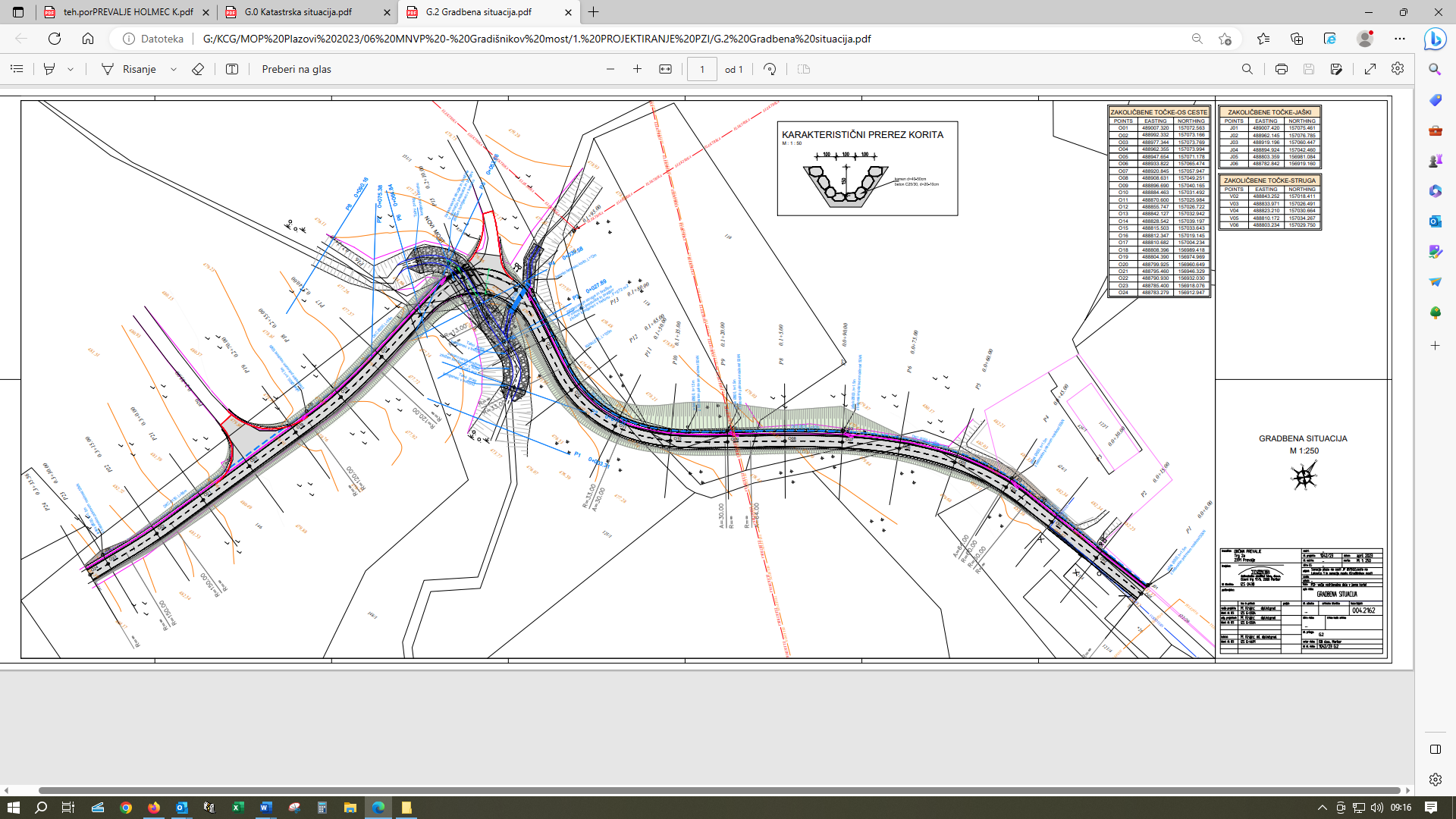 Slika 7. Gradbena situacijaMikrolokacije in točne dimenzije se določijo pred izvedbo v sodelovanju in z potrditvijo strokovnega sodelavca in lastniki posameznih zemljišč.Podatki o zemljiških parcelah Meja obdelave sanacije ceste bo predvidoma posegala na zemljišča z naslednjimi parcelnimi številkami:Tabela 7: Zemljišča na katera posega rekonstrukcija Analiza izvedljivosti nameravane investicijeZa projekt: » Sanacija nestabilnega terena na cesti JP 851502: cesta na Lokovico in nadomestnega mostu (Gradišnikov most), ID iz AJDE: 1152799 « je že izdelana naslednja investicijska in projektna dokumentacija:»PZI za sanacijo nestabilne ceste JP 851502 in za nadomestni most. Gradišnikov most«, PZI,  št. načrta: 1042/23, april 2023, ki jo je izdelal I.S.B. Inženirsko Statični biro d.o.o.Postopek javnega naročanja za izbor izvajalca GOI del se bo pričel predvidoma meseca marca 2023. Sledil bo podpis pogodbe z izbranim izvajalcem za GOI dela, vendar samo ob pogoju pridobitve sofinancerskih sredstev s strani Ministrstva za naravne vire in prostor, Dunajska cesta 48, 1000 Ljubljana.  Javno naročilo bo oddano skladno z Zakonom o javnih naročilih (ZJN-3).Izvedbena dela se bodo predvidoma izvajala predvidoma do septembra 2023, kar predstavlja ustrezno dolg časovni interval za izvedbo celotne investicije. Po končanju GOI del se bo izvedel tehnični pregled.Kadrovsko-organizacijska shemaNosilec projekta bo Občina Prevalje. Za realizacijo operacije je pristojen Oddelek za komunalno cestno gospodarstvo Občine Prevalje.Odgovorna oseba investitorja je dr. Matija Tasič, župan. Odgovorni vodja za izvedbo investicije in vodja projekta bo Danilo Vute. Vodja projekta bo predvsem usmerjal izvajanje projekta ter zagotavljal njegovo realizacijo v skladu s planom izvedbe. Nadzor nad izvedbo projekta bo izvajala izbrana oseba za nadzor in vodja projekta. Nadzor nad financiranjem projektnih aktivnosti (roki, porabljena sredstva, stroški itd.) izvaja vodja izvedbe projekta.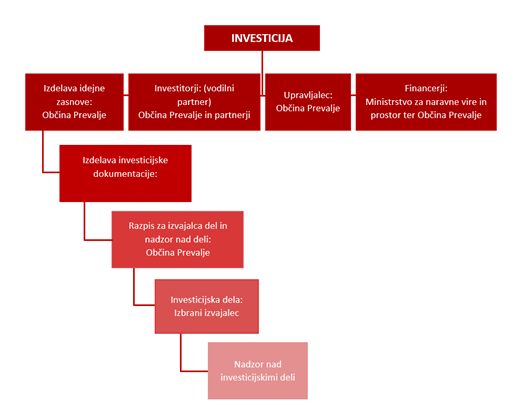 Slika 8: Organizacija investicijeZgoraj je prikaz kadrovsko-organizacijske sheme za izvedbo investicije. Varianta z investicijo nima  neposrednih učinkov na zaposlitve.  Zaradi izvedbe operacije se pri investitorju ne bo pojavila potreba po spremembi kadrovske organizacije. Po potrebi bodo angažirani zunanji izvajalci skladno z Zakonom o javnem naročanju (Uradni list RS, št. 91/15, 14/18, 121/21, 10/22, 74/22 – odl. US in 100/22 – ZNUZSZS).Varstvo okoljaPri izvedbi bo zahtevano, da pri opredelitvi tehničnih rešitev upoštevajo maksimalno predpisane standarde, tako da bodo zagotavljali: možnost učinkovite izrabe naravnih virov; maksimalno okoljsko učinkovitost;  trajno dostopnost.Že v fazi projektiranja je bilo zahtevano, da so objekti izvedeni tako, da objekti v svojem obratovanju ne bodo povzročali:prekomernih emisij zraka (v zrak ne bodo uhajali strupeni plini ali drugi nevarni delci);nevarnih sevanj;onesnaževanj ali zastrupitev tal in voda;prekomernih emisij znotraj delovnega okolja;odstranjevanje odpadnih snovi v nasprotju s predpisi in standardi.Učinkovita izraba naravnih virovUporabljene bodo različne tehnologije, ki bodo upoštevale visoke standarde stroke na področju energetske učinkovitosti, varovanja okolja ter učinkovite rabe vode in surovin.Kot že povedano, bo sanacija načrtovana tako, da ne bo povzročala prekomernih vplivov na okolje, v tej zvezi predvidevamo, da ne bo potrebno skladno z določbami ZVO pridobivati posebnih okoljevarstvenih dovoljenj.Okoljska učinkovitostPri sanaciji terena bodo upoštevani vsi predpisi in standardi, da ne bo prihajalo do povečanih obremenitev okolja. Prav tako so in bodo tudi v preteklih in nadaljnjih fazah v nadzoru upoštevane vse zahtevane meritve.Zakon o varstvu okolja (Uradni list RS, št. 39/06 – uradno prečiščeno besedilo, 49/06 – ZMetD, 66/06 – odl. US, 33/07 – ZPNačrt, 57/08 – ZFO-1A, 70/08, 108/09, 108/09 – ZPNačrt-A, 48/12, 57/12, 92/13, 56/15, 102/15, 30/16, 61/17 – GZ, 21/18 – ZNOrg, 84/18 – ZIURKOE, 158/20 in 44/22 – ZVO-2) v 20. členu določa, da mora povzročitelj onesnaževanja upoštevati vsa pravila ravnanja z odpadki, ki so potrebna za preprečevanje ali zmanjševanje nastajanja odpadkov in njihovo varno odstranitev, če predelava ni mogoča. Izvajalec bo zavezan, da bo ta zakon upošteval.V času gradbenih del je pričakovati nastajanje manjših količin nevarnih odpadkov, predvsem kot posledica vzdrževanja gradbene in strojne mehanizacije ter nepredvidenih dogodkov, ki predstavljajo potencialno nevarnost za onesnaževanje okolja pri nepravilnem ravnanju z njimi: odpadna olja (odpadna hidravlična olja, iztrošena motorna, strojna in mazalna olja), prazna oljna embalaža, čistilne krpe, z olji onesnažena zemlja in vpojni materiali ter odpadne baterije oziroma akumulatorji. Po zakonu je treba vse materiale, ki vsebujejo azbest, odstraniti na poseben način.Tip in način zbiranja odpadkov bo izveden glede na zahteve in pogoje pooblaščenega podjetja za zbiranje in odvoz odpadkov. Obremenitev okolja v času gradnje bo zmerna, saj bo temu področju namenjena posebna skrb in bo zajetih vrsto ukrepov, ki bi preprečevali negativne vplive.Posebna  skrb  bo  namenjena  tudi  spodbujanju  ločenega  zbiranja  odpadkov  in  k  ponovni  uporabi odpadkov.Ekonomska upravičenost investicijeInvesticija nima primarno ekonomskega namena in značaja. Z izvedbo naložbe se zagotovi sanacija lokalne ceste, sanacija plazov in nestabilnega terena  ceste  JP 851502 – cesta na Lokovico  v skupni dolžini cca. 340 m ter razširitev mostu (iz 5,2 m na 6 m) ter ureditev struge ter odvodnje. UGOTOVITEV SMISELNOSTI IN MOŽNOSTI NADALJNJE PRIPRAVE DOKUMENTACIJE S ČASOVNIM NAČRTOMSkladno s 4. členom Uredbe o enotni metodologiji za pripravo in obravnavo investicijske dokumentacije na področju javnih financ, ki določa mejne vrednosti investicijskih projektov velja, da je za investicijske projekte pod vrednostjo 500.000,00 EUR, potreben najmanj dokument identifikacije investicijskega projekta (DIIP), za investicijske projekte nad vrednostjo 500.000,00 EUR pa dokument identifikacije investicijskega projekta in tudi investicijski program (IP).Predvidena investicija presega ne vrednost 0,5 mio EUR, zato se investicijski program se ne izdela. V pričujočem dokumentu identifikacije investicijskega projekta je bila preučena varianta, ki predvideva investicijo ter varianta, ki investicije ne predvideva. Ugotovljeno je, da je varianta »z« investicijo upravičena, saj predvideva investicijske aktivnosti, ki tvorijo pozitivne učinke, od katerih bodo imeli koristi prebivalci občine Prevalje in ostali udeleženci v prometu.Z Dokumentom identifikacije investicijskega projekta se ugotavlja, da je investicija v izbrano varianto upravičena.VIRI»PZI za sanacijo nestabilne ceste JP 851502 in za nadomestni most. Gradišnikov most«, PZI,  št. načrta: 1042/23, april 2023, ki jo je izdelal I.S.B. Inženirsko Statični biro d.o.o., Maribor.Statistični urad Republike Slovenije.Statut Občine Prevalje (Uradno glasilo slovenskih občin, št. 70/2015, 45/2022), Občinski svet Občine Prevalje, 1999, Prevalje.Zakon o varstvu okolja (Uradni list RS, št. 39/06 – uradno prečiščeno besedilo, 49/06 – ZMetD, 66/06 – odl. US, 33/07 – ZPNačrt, 57/08 – ZFO-1A, 70/08, 108/09, 108/09 – ZPNačrt-A, 48/12, 57/12, 92/13, 56/15, 102/15, 30/16, 61/17 – GZ, 21/18 – ZNOrg, 84/18 – ZIURKOE, 158/20 in 44/22 – ZVO-2)Zakon o javnem naročanju (Uradni list RS, št. 91/15, 14/18, 121/21, 10/22, 74/22 – odl. US in 100/22 – ZNUZSZS).Uredba o enotni metodologiji za pripravo in obravnavo investicijske dokumentacije na področju javnih financ (Ur. l. RS, št. 60/06, 54/10 in 27/16).Priročnik za izdelavo Analize stroškov in koristi (Guide to Cost – Benefit Analysis of Investment Project – Economic appraisal tool for Cohesion Policy 2014 - 2020, Evropska komisija – generalni direktorat za regionalno politiko, december 2014.Regionalni razvojni program za Koroško razvojno regijo 2021-2027, Osnutek strateškega dela, Razvojni svet Koroške regije (RSKR), november 2019. IZHODIŠČA PROGRAMA ZA IZVAJANJE EVROPSKE KOHEZIJSKE POLITIKE V OBDOBJU 2021-2027,  Ljubljana : Služba Vlade RS za razvoj in evropsko kohezijsko politiko, 2021.SPORAZUM O PARTNERSTVU MED SLOVENIJO IN EVROPSKO KOMISIJO ZA OBDOBJE 2021-2027, Ljubljana : Služba Vlade RS za razvoj in evropsko kohezijsko politiko, 2021.Vrsta investicijske dokumentacijeDokument identifikacije investicijskega projekta(Dokument je izdelan v skladu z 11. členom Uredbe o enotni metodologiji za pripravo in obravnavo investicijske dokumentacije na področju javnih financ Uradni list RS, št. 60/06, 54/10, 27/16)Naziv projektaIzvajalecObčina Prevalje, Trg 2a, 2391 Prevalje NaročnikObčina Prevalje, Trg 2a, 2391 PrevaljeSlika 1: Grb Občine Prevalje 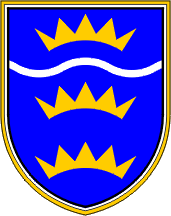 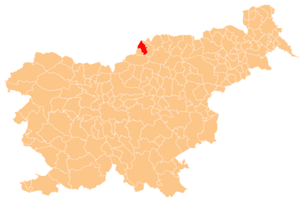 Slika 2: Lokacija Občine PrevaljePovršina v km258,1Število prebivalcev 6.791Gostota prebivalcev v preb./km2 117Število delovno aktivnih prebivalcev (po občini prebivališča) 2.701Podatki o investitorju: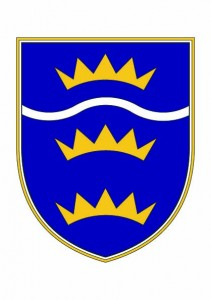 OBČINA PREVALJETrg 2a2391 Prevalje Slovenijadr. Matija Tasič, županTelefon: +386 (02) 824 61 00E-pošta: obcina@prevalje.siSpletna stran: http://www.prevalje.si/Matična številka:  1357719000Identifikacija številka za DDV:  SI28520513Šifra dejavnosti: 84.110 Splošna dejavnost javne upraveTransakcijski računi:IBAN SI56 0137 5010 0010 242 (BANKA SLOVENIJE)  Odgovorna oseba:Telefon:E-pošta:dr. Matija Tasič, župan+386 (02) 824 61 00obcina@prevalje.siPodpis odgovorne osebe:                        Žig:Podatki o strokovni službi, odgovorni za pripravo in nadzor nad pripravo investicijske, projektne in druge dokumentacije:OBČINA PREVALJETrg 2a2391 Prevalje Slovenijadr. Matija Tasič, županTelefon: +386 (02) 824 61 00E-pošta: obcina@prevalje.siSpletna stran: http://www.prevalje.si/Matična številka:  1357719000Identifikacija številka za DDV:  SI28520513Šifra dejavnosti: 84.110 Splošna dejavnost javne upraveTransakcijski računi:IBAN SI56 0137 5010 0010 242 (BANKA SLOVENIJE)  Odgovorna oseba:Telefon:E-pošta:dr. Matija Tasič, župan+386 (02) 824 61 00obcina@prevalje.siPodpis odgovorne osebe:                        Žig:MeriloVarianta 1 – z investicijoVarianta 2 – brez investicije Dolgoročna zaščitenost pred posledicami plazov.pozitiven vpliv(+1 točka)nevtralen vpliv(0 točk)Nemoten promet.pozitiven vpliv(+1 točka)negativen vpliv(-1 točk)Družbeni in gospodarski pomen.pozitiven vpliv(+1 točka)nevtralen vpliv(+0 točk)Višina investicijskih vlaganj.negativen vpliv(-1 točka)nevtralen vpliv(+0 točk)Povečanje varnosti občanov.pozitiven vpliv(+1 točka)nevtralen vpliv(0 točk)SKUPAJ ŠTEVILO TOČK3 točke-1 točkaOsnovni elementi investicijeOpisVrsta investicijeSanacija ceste JP 851502- cesta na Lokovico  v skupni dolžini cca. 340 m in razširitev mostuLokacija izvajanja investicijeZačetek trase obnove: pri profilu P1Konec meje obdelave: pri profilu P24.Glavni investicijski sklopi širina mostu se poveča na 6 m (trenutno 5,2 m), ureditev struge, ureditev območja vtoka in iztoka, priprava podlage, izkop obstoječega terena priprava utrjenega gramoznega tampona,izvedbo drenaže cestnega telesa,izvedbo utrjene gramozne bankine, asfaltiranje vozišča,stalnestalne Aktivnostcenecene I.GOI DELA217.255,76217.255,76PRIPRAVLJALNA DELA26.718,1026.718,10ZEMELJSKA DELA37967,2537967,25VOZIŠČNE KONSTRUKCIJE67.292,1267.292,12ODVODNJAVANJE17.273,8017.273,80GRADBENA IN OBRTNIŠKA DELA58.881,5058.881,50OPREMA3.663,003.663,00TUJE STORITVE5.460,005.460,00II.NEPREDVIDENA DELA (5% POSTAVKI V TOČKI I.)10.862,7910.862,79I.-II.SKUPAJ INVESTICIJA228.118,55228.118,55III.ŽE IZVEDENA DELA0,000,00I.-III.SKUPAJ INVESTICIJA BREZ DDV228.118,55228.118,55IV.DDV50.186,0950.186,09I.-IV.SKUPAJ INVESTICIJA Z DDV278.304,64278.304,64Aktivnosti2023202320232023202320232023202320232023Meseci12345678910Priprava investicijske dokumentacije (DIIP)Priprava in izvedba javnega razpisa za izvedbo delIzvedbena delaNadzorTehnični pregled in primopredajaZahtevek za izplačilo nepovratnih sredstevViri financiranja (skupaj)SkupajDeležMNVP219.970,5579,04 %Lastna sredstva58.334,1420,96 %Skupaj278.304,64100,00 %Zap.štParc. št. k.o. 886 LokovicaAproks. površina posega v m2111823021468503148/1403148/12704148/2455149206157307121/14607121/11008121/23459121/42510122/82511151/125011151/140012367/83013368/119513368/11514424/15015424/27